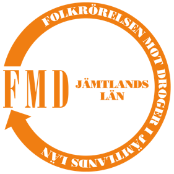 Värdegrunddokument för Folkrörelsen Mot Droger i Jämtlands län 2020–2023 BakgrundFolkrörelsen mot droger i Jämtlands län är ett nätverk bestående av ideella och idéburna organisationer och näringslivet som tillsammans arbetar för att minska användandet av droger och främja den psykiska hälsan för att skapa ett tryggt och attraktivt län. Genom att arbeta tillsammans och dra å samma håll vill vi bli en enad kraft – en motkraft.Nätverket är en självständig del i länets samlade arbete mot droger - Mobilisering mot droger. Värdegrund Folkrörelsen mot droger i Jämtlands län (FMD) är en partipolitiskt och religiöst obunden organisation. Indoktrinering i partipolitisk eller religiös riktning får inte förekomma.  För att få ingå i FMD nätverk måste organisationerna eller de delar av näringslivet som vill delta, ha värderingar som överensstämmer med FMDs syn på människa och demokrati.  Människosyn  För Folkrörelsen mot droger Jämtlands län är människovärdet grunden. Varje människa är en unik, tänkande och reflekterande individ. Varje människa har rätt till ett rikt och värdigt liv. 
Människan är en social varelse som behöver mötet och samspelet med andra för att utvecklas. Både samhället i stort och folkrörelser utvecklas bäst när människor samarbetar, bemöter varandra med respekt och ser olikheter som något som berikar.  Demokratisyn  Folkrörelsen mot droger Jämtlands läns demokratisyn bygger vidare på vår övertygelse om människor lika men unika värde. Vi har en grundläggande tilltro till att människor vill påverka och ta ansvar även för det gemensamma. FMD vill verka för en fördjupad demokrati och ett ökat engagemang för samhället lokalt, regionalt och centralt när det gäller de frågor som är centrala för FMDs arbete. Alla människor ska ha möjlighet att påverka. Inom FMD finns mötesplatser som välkomnar, lyfter fram och stärker människors deltagande. Folkrörelsesyn  Folkrörelsen mot droger Jämtlands län är en levande folkrörelse och aktiva, engagerade föreningar som grunden för en levande och vital demokrati. Folkrörelser ger kraft åt lokalsamhället och mobiliserar människors inneboende resurser i stad, förort, tätort och på landsbygd. FMD är en resurs för att förbättra och förändra samhället. Genom att utmana fördomar, diskriminering och begränsande perspektiv är FMD en opinionsbildare.  Östersund den 6 december 2019
Folkrörelsen mot droger Jämtlands län